Long Term Individual Subject Curriculum           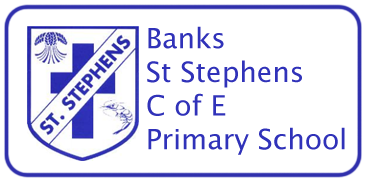 Long Term Individual Subject Curriculum           Long Term Individual Subject Curriculum           Long Term Individual Subject Curriculum           Long Term Individual Subject Curriculum           Long Term Individual Subject Curriculum           Long Term Individual Subject Curriculum           Long Term Individual Subject Curriculum           Subject: History Subject: History Subject: History Subject: History Subject: History Subject: History Subject: History Subject: History Autumn Autumn Autumn SpringSpringSummer Summer Unit Questions: Each unit will have an overarching question which will act as an assessment focus for the end of the unit.  Local Links   More AbleUnit Questions: Each unit will have an overarching question which will act as an assessment focus for the end of the unit.  Local Links   More AbleUnit Questions: Each unit will have an overarching question which will act as an assessment focus for the end of the unit.  Local Links   More AbleUnit Questions: Each unit will have an overarching question which will act as an assessment focus for the end of the unit.  Local Links   More AbleUnit Questions: Each unit will have an overarching question which will act as an assessment focus for the end of the unit.  Local Links   More AbleUnit Questions: Each unit will have an overarching question which will act as an assessment focus for the end of the unit.  Local Links   More AbleUnit Questions: Each unit will have an overarching question which will act as an assessment focus for the end of the unit.  Local Links   More AbleY6Y6. NC: A Local History Study- More Able – National Archives ResearchWhat was the impact of WWII on  Liverpool and the village of Banks?Know the where the period fits in a chronological framework establishing links and trends with previous history units already studied.Understand the sequence of events (when did war begin and why).Know the countries involved and the significant individuals involved in the war, Winston Churchill, Neville Chamberlain, Adolph Hitler, Joseph Stalin, FD Roosevelt, Harry Truman (president last year of the war), Charles de Gaulle, Hideki Tojo,  Benito Mussolini.  Know the propaganda around Hitler.Be aware of the significance of the Blitz, events leading up to it and how people protected themselves. To understand the need for evacuation. To find out the experiences and feelings of evacuees from a range of sources.Understand and make connections with the historical information from the Junkers 88 wreckage - Banks Marsh.Develop an appreciation of the importance of comparing fiction with different historical sources when we construct our understanding of the past.NB: Junkers 88 wreckage - Banks MarshBritish Values -  Democracy. Rule of Law.  Understanding, tolerance and mutual respect.. NC: A Local History Study- More Able – National Archives ResearchWhat was the impact of WWII on  Liverpool and the village of Banks?Know the where the period fits in a chronological framework establishing links and trends with previous history units already studied.Understand the sequence of events (when did war begin and why).Know the countries involved and the significant individuals involved in the war, Winston Churchill, Neville Chamberlain, Adolph Hitler, Joseph Stalin, FD Roosevelt, Harry Truman (president last year of the war), Charles de Gaulle, Hideki Tojo,  Benito Mussolini.  Know the propaganda around Hitler.Be aware of the significance of the Blitz, events leading up to it and how people protected themselves. To understand the need for evacuation. To find out the experiences and feelings of evacuees from a range of sources.Understand and make connections with the historical information from the Junkers 88 wreckage - Banks Marsh.Develop an appreciation of the importance of comparing fiction with different historical sources when we construct our understanding of the past.NB: Junkers 88 wreckage - Banks MarshBritish Values -  Democracy. Rule of Law.  Understanding, tolerance and mutual respect.. NC: A Local History Study- More Able – National Archives ResearchWhat was the impact of WWII on  Liverpool and the village of Banks?Know the where the period fits in a chronological framework establishing links and trends with previous history units already studied.Understand the sequence of events (when did war begin and why).Know the countries involved and the significant individuals involved in the war, Winston Churchill, Neville Chamberlain, Adolph Hitler, Joseph Stalin, FD Roosevelt, Harry Truman (president last year of the war), Charles de Gaulle, Hideki Tojo,  Benito Mussolini.  Know the propaganda around Hitler.Be aware of the significance of the Blitz, events leading up to it and how people protected themselves. To understand the need for evacuation. To find out the experiences and feelings of evacuees from a range of sources.Understand and make connections with the historical information from the Junkers 88 wreckage - Banks Marsh.Develop an appreciation of the importance of comparing fiction with different historical sources when we construct our understanding of the past.NB: Junkers 88 wreckage - Banks MarshBritish Values -  Democracy. Rule of Law.  Understanding, tolerance and mutual respect.NC: The Viking and Anglo-Saxon struggle for the Kingdom of England to the time of Edward the ConfessorWith so much rivalry between Saxons and Vikings – who was more successful?Know the chronology shown by the timelines particularly in relation to the duration of Saxon and Viking settlement and the overlap between them.Know the cause, consequence & motivation for Viking invasion and migration to Britain.Understand the Vikings (and Normans) and place into different contexts focusing particularly on military, political and social history e.g. laws and justice.Know the nature of religious life when the Saxons and Vikings first arrived, the nature of and reactions to the reintroduction of Christianity.Understand the Anglo-Saxon Chronicle as a primary source.Know about the Weymouth grave and refer to prior learning (Egypt – Pyramids)Identify important individuals who made a key contribution to the Anglo-Saxons and Vikings and our knowledge of it.Know about the resistance by Alfred the Great and Athelstan, first king of England.Know about Edward the Confessor and his death in 1066.British Values - rule of law, individual liberty, and mutual respect and tolerance for those of different faiths and beliefs.NB: Refer to prior knowledge from Y5 Britain’s settlement by Anglo-Saxons and Scots to further embed and extend knowledge in this unit.NC: The Viking and Anglo-Saxon struggle for the Kingdom of England to the time of Edward the ConfessorWith so much rivalry between Saxons and Vikings – who was more successful?Know the chronology shown by the timelines particularly in relation to the duration of Saxon and Viking settlement and the overlap between them.Know the cause, consequence & motivation for Viking invasion and migration to Britain.Understand the Vikings (and Normans) and place into different contexts focusing particularly on military, political and social history e.g. laws and justice.Know the nature of religious life when the Saxons and Vikings first arrived, the nature of and reactions to the reintroduction of Christianity.Understand the Anglo-Saxon Chronicle as a primary source.Know about the Weymouth grave and refer to prior learning (Egypt – Pyramids)Identify important individuals who made a key contribution to the Anglo-Saxons and Vikings and our knowledge of it.Know about the resistance by Alfred the Great and Athelstan, first king of England.Know about Edward the Confessor and his death in 1066.British Values - rule of law, individual liberty, and mutual respect and tolerance for those of different faiths and beliefs.NB: Refer to prior knowledge from Y5 Britain’s settlement by Anglo-Saxons and Scots to further embed and extend knowledge in this unit.NC: A study of an aspect or theme in British history that extends pupils’ chronological knowledge beyond 1066The Changing Power of MonarchsHow and why has the power of monarchs changed over the course of history?Know about the Feudal System of Medieval England.Place the periods studied on a chronological framework and continue to develop a chronologically secure knowledge and understanding of British History.Know why King John (1199-1216) was challenged by his barons.Know the Magna Carta (Great Charter) was a series of written promises between the King and his subjects and its impact on the modern world.Know about Henry III and the Provisions of Oxford which limited his power.Know why Henry VIII (1509-1547) broke free of the Catholic Church and the authority of the Pope (Clement VII).Know about Elizabeth I and her power as a monarch.Know about Elizabeth II and her role as a constitutional monarch and the role of parliament.NB: Local Link- Dissolution of the Monastries Burscough Priory.  Local MP for our localityNB: Refer to prior knowledge from Y4 The Feudal System of the Ancient EgyptiansNB: Parliamentary Visit for further enrichment and enhancement – supporting and embedding British Values – Democracy and Rule of Law.  Individual Liberty. Tolerance and mutual respect for those of different faiths and beliefs.NC: A study of an aspect or theme in British history that extends pupils’ chronological knowledge beyond 1066The Changing Power of MonarchsHow and why has the power of monarchs changed over the course of history?Know about the Feudal System of Medieval England.Place the periods studied on a chronological framework and continue to develop a chronologically secure knowledge and understanding of British History.Know why King John (1199-1216) was challenged by his barons.Know the Magna Carta (Great Charter) was a series of written promises between the King and his subjects and its impact on the modern world.Know about Henry III and the Provisions of Oxford which limited his power.Know why Henry VIII (1509-1547) broke free of the Catholic Church and the authority of the Pope (Clement VII).Know about Elizabeth I and her power as a monarch.Know about Elizabeth II and her role as a constitutional monarch and the role of parliament.NB: Local Link- Dissolution of the Monastries Burscough Priory.  Local MP for our localityNB: Refer to prior knowledge from Y4 The Feudal System of the Ancient EgyptiansNB: Parliamentary Visit for further enrichment and enhancement – supporting and embedding British Values – Democracy and Rule of Law.  Individual Liberty. Tolerance and mutual respect for those of different faiths and beliefs.Y6Y6 Topic Specific VocabularyAllies        Government          Bomber         Luftwaffe    Home Front           Nazis          parliamentEvacuee     Air Raid   Propaganda   Wreckage    SwastikaBlackout      Recruit       Rationing   Trenches     Blitz            Junker                      Excavation  Political  Historical Specific Vocabulary  Reliability AnalyseHypothesisOral AccountDiversity  StereotypeSignificantTrends  DurationInterpretationCenturyBias     BiasedHistorical Specific Vocabulary  Reliability AnalyseHypothesisOral AccountDiversity  StereotypeSignificantTrends  DurationInterpretationCenturyBias     BiasedTopic Specific Vocabulary Raiders             DanesSettlers             VikingDanelaw     Offa’s Dyke   Civilisation       DanelawFeuds              Runes           Peasantry    ChristianityInvasion       ConquerAnglo Saxon ChronicleResistance  cultureHistorical Specific VocabularyPrimary & Secondary Sources       InferContinuity       hypothesiseChange      ConsequenceEvidence     MotiveAD, BC, CEanalyseTopic Specific Vocabulary Monarch, Monarchy, Feudal System Barons, Knights, Peasants, taxes/scutage  Divine Right of Kings, King John,   King Henry III,  Simon De Montford Henry VIII, Queen Elizabeth I, Golden Age, Elizabethan times.Magna Carta  Provisions of Oxford Latin   Great Seal   null and voidParliamentDemocracy  Historical Specific Vocabulary AD   BC/BCEPrimary & Secondary Infer  EvidenceDissolution  InterpretationEra       Impact                     SignificancePeriod        Effect                    Conclusion  ConsequenceHypothesise             Change    Evidence  Motive, analyse hypothesise  opinionY6Y6ChronologyPlace current study on a timeline in relation to other studies and the wider world.Use relevant dates and terms.Use timelines to demonstrate changes and developments in culture, technology, religion, and society around the world.Use vocabulary such as: social, religious, political, technological, cultural, bias, reliability, and abstract terms such as empire, civilisation, parliament and peasantry.Note connections, contrasts, and trends over time.ChronologyPlace current study on a timeline in relation to other studies and the wider world.Use relevant dates and terms.Use timelines to demonstrate changes and developments in culture, technology, religion, and society around the world.Use vocabulary such as: social, religious, political, technological, cultural, bias, reliability, and abstract terms such as empire, civilisation, parliament and peasantry.Note connections, contrasts, and trends over time.ChronologyPlace current study on a timeline in relation to other studies and the wider world.Use relevant dates and terms.Use timelines to demonstrate changes and developments in culture, technology, religion, and society around the world.Use vocabulary such as: social, religious, political, technological, cultural, bias, reliability, and abstract terms such as empire, civilisation, parliament and peasantry.Note connections, contrasts, and trends over time.ChronologyPlace current study on a timeline in relation to other studies and the wider world.Use relevant dates and terms.Use timelines to demonstrate changes and developments in culture, technology, religion, and society around the world.Use vocabulary such as: social, religious, political, technological, cultural, bias, reliability, and abstract terms such as empire, civilisation, parliament and peasantry.Note connections, contrasts, and trends over time.ChronologyPlace current study on a timeline in relation to other studies and the wider world.Use relevant dates and terms.Use timelines to demonstrate changes and developments in culture, technology, religion, and society around the world.Use vocabulary such as: social, religious, political, technological, cultural, bias, reliability, and abstract terms such as empire, civilisation, parliament and peasantry.Note connections, contrasts, and trends over time.ChronologyPlace current study on a timeline in relation to other studies and the wider world.Use relevant dates and terms.Use timelines to demonstrate changes and developments in culture, technology, religion, and society around the world.Use vocabulary such as: social, religious, political, technological, cultural, bias, reliability, and abstract terms such as empire, civilisation, parliament and peasantry.Note connections, contrasts, and trends over time.ChronologyPlace current study on a timeline in relation to other studies and the wider world.Use relevant dates and terms.Use timelines to demonstrate changes and developments in culture, technology, religion, and society around the world.Use vocabulary such as: social, religious, political, technological, cultural, bias, reliability, and abstract terms such as empire, civilisation, parliament and peasantry.Note connections, contrasts, and trends over time.Y6Y6Range and Depth of Historical KnowledgeKnow key date, characters and events of time studied.Give own reasons why events occurred, supported by evidence.Describe how some changes affect life todayAnyalyse links, trends and contrasts within and across different periods of time including short-term and long-term time scales.Describe aspects of British History, local history and an aspect of history dating from a period beyond 1066.Range and Depth of Historical KnowledgeKnow key date, characters and events of time studied.Give own reasons why events occurred, supported by evidence.Describe how some changes affect life todayAnyalyse links, trends and contrasts within and across different periods of time including short-term and long-term time scales.Describe aspects of British History, local history and an aspect of history dating from a period beyond 1066.Range and Depth of Historical KnowledgeKnow key date, characters and events of time studied.Give own reasons why events occurred, supported by evidence.Describe how some changes affect life todayAnyalyse links, trends and contrasts within and across different periods of time including short-term and long-term time scales.Describe aspects of British History, local history and an aspect of history dating from a period beyond 1066.Range and Depth of Historical KnowledgeKnow key date, characters and events of time studied.Give own reasons why events occurred, supported by evidence.Describe how some changes affect life todayAnyalyse links, trends and contrasts within and across different periods of time including short-term and long-term time scales.Describe aspects of British History, local history and an aspect of history dating from a period beyond 1066.Range and Depth of Historical KnowledgeKnow key date, characters and events of time studied.Give own reasons why events occurred, supported by evidence.Describe how some changes affect life todayAnyalyse links, trends and contrasts within and across different periods of time including short-term and long-term time scales.Describe aspects of British History, local history and an aspect of history dating from a period beyond 1066.Range and Depth of Historical KnowledgeKnow key date, characters and events of time studied.Give own reasons why events occurred, supported by evidence.Describe how some changes affect life todayAnyalyse links, trends and contrasts within and across different periods of time including short-term and long-term time scales.Describe aspects of British History, local history and an aspect of history dating from a period beyond 1066.Range and Depth of Historical KnowledgeKnow key date, characters and events of time studied.Give own reasons why events occurred, supported by evidence.Describe how some changes affect life todayAnyalyse links, trends and contrasts within and across different periods of time including short-term and long-term time scales.Describe aspects of British History, local history and an aspect of history dating from a period beyond 1066.Y6Y6Interpretations of HistoryLink sources and work out how conclusions were arrived at.Consider ways of checking the accuracy of interpretations – fact/fiction and opinion.Be aware that different evidence will lead to different conclusions.  Know and understand that some evidence contains bias, propaganda, opinion, or misinformation (This can affect how history is interpreted). Interpretations of HistoryLink sources and work out how conclusions were arrived at.Consider ways of checking the accuracy of interpretations – fact/fiction and opinion.Be aware that different evidence will lead to different conclusions.  Know and understand that some evidence contains bias, propaganda, opinion, or misinformation (This can affect how history is interpreted). Interpretations of HistoryLink sources and work out how conclusions were arrived at.Consider ways of checking the accuracy of interpretations – fact/fiction and opinion.Be aware that different evidence will lead to different conclusions.  Know and understand that some evidence contains bias, propaganda, opinion, or misinformation (This can affect how history is interpreted). Interpretations of HistoryLink sources and work out how conclusions were arrived at.Consider ways of checking the accuracy of interpretations – fact/fiction and opinion.Be aware that different evidence will lead to different conclusions.  Know and understand that some evidence contains bias, propaganda, opinion, or misinformation (This can affect how history is interpreted). Interpretations of HistoryLink sources and work out how conclusions were arrived at.Consider ways of checking the accuracy of interpretations – fact/fiction and opinion.Be aware that different evidence will lead to different conclusions.  Know and understand that some evidence contains bias, propaganda, opinion, or misinformation (This can affect how history is interpreted). Interpretations of HistoryLink sources and work out how conclusions were arrived at.Consider ways of checking the accuracy of interpretations – fact/fiction and opinion.Be aware that different evidence will lead to different conclusions.  Know and understand that some evidence contains bias, propaganda, opinion, or misinformation (This can affect how history is interpreted). Interpretations of HistoryLink sources and work out how conclusions were arrived at.Consider ways of checking the accuracy of interpretations – fact/fiction and opinion.Be aware that different evidence will lead to different conclusions.  Know and understand that some evidence contains bias, propaganda, opinion, or misinformation (This can affect how history is interpreted). Y6Y6Historical EnquiryUse a range of source to find out about an aspect of time past.  Suggest omissions and the means of finding out.Bring knowledge gathered from several sources together in a fluent account.Form own opinions about historical events from a range of sources and evaluate its usefulness.Regularly address and sometimes devise historically valid questions and hypotheses.Historical EnquiryUse a range of source to find out about an aspect of time past.  Suggest omissions and the means of finding out.Bring knowledge gathered from several sources together in a fluent account.Form own opinions about historical events from a range of sources and evaluate its usefulness.Regularly address and sometimes devise historically valid questions and hypotheses.Historical EnquiryUse a range of source to find out about an aspect of time past.  Suggest omissions and the means of finding out.Bring knowledge gathered from several sources together in a fluent account.Form own opinions about historical events from a range of sources and evaluate its usefulness.Regularly address and sometimes devise historically valid questions and hypotheses.Historical EnquiryUse a range of source to find out about an aspect of time past.  Suggest omissions and the means of finding out.Bring knowledge gathered from several sources together in a fluent account.Form own opinions about historical events from a range of sources and evaluate its usefulness.Regularly address and sometimes devise historically valid questions and hypotheses.Historical EnquiryUse a range of source to find out about an aspect of time past.  Suggest omissions and the means of finding out.Bring knowledge gathered from several sources together in a fluent account.Form own opinions about historical events from a range of sources and evaluate its usefulness.Regularly address and sometimes devise historically valid questions and hypotheses.Historical EnquiryUse a range of source to find out about an aspect of time past.  Suggest omissions and the means of finding out.Bring knowledge gathered from several sources together in a fluent account.Form own opinions about historical events from a range of sources and evaluate its usefulness.Regularly address and sometimes devise historically valid questions and hypotheses.Historical EnquiryUse a range of source to find out about an aspect of time past.  Suggest omissions and the means of finding out.Bring knowledge gathered from several sources together in a fluent account.Form own opinions about historical events from a range of sources and evaluate its usefulness.Regularly address and sometimes devise historically valid questions and hypotheses.Y6Y6Organisation and CommunicationPresent information in the most appropriate way e.g. written explanation, extended writing, tables, charts, labelled diagrams.Make accurate use of specific dates and terms, using topic specific vocabulary with accuracy.Plan and undertake individual investigations.Organisation and CommunicationPresent information in the most appropriate way e.g. written explanation, extended writing, tables, charts, labelled diagrams.Make accurate use of specific dates and terms, using topic specific vocabulary with accuracy.Plan and undertake individual investigations.Organisation and CommunicationPresent information in the most appropriate way e.g. written explanation, extended writing, tables, charts, labelled diagrams.Make accurate use of specific dates and terms, using topic specific vocabulary with accuracy.Plan and undertake individual investigations.Organisation and CommunicationPresent information in the most appropriate way e.g. written explanation, extended writing, tables, charts, labelled diagrams.Make accurate use of specific dates and terms, using topic specific vocabulary with accuracy.Plan and undertake individual investigations.Organisation and CommunicationPresent information in the most appropriate way e.g. written explanation, extended writing, tables, charts, labelled diagrams.Make accurate use of specific dates and terms, using topic specific vocabulary with accuracy.Plan and undertake individual investigations.Organisation and CommunicationPresent information in the most appropriate way e.g. written explanation, extended writing, tables, charts, labelled diagrams.Make accurate use of specific dates and terms, using topic specific vocabulary with accuracy.Plan and undertake individual investigations.Organisation and CommunicationPresent information in the most appropriate way e.g. written explanation, extended writing, tables, charts, labelled diagrams.Make accurate use of specific dates and terms, using topic specific vocabulary with accuracy.Plan and undertake individual investigations.Y5Y5NC: Britain’s settlement by Anglo-Saxons and ScotsMore Able– National Archives ResearchWhat happened to Britain when the Romans left?Place the period in a chronological framework establishing links and trends with previous history units already studied.Understand the concept of the ‘Dark Ages’.Know the key features, sequence and duration of these societies.Know the cause, consequence & motivation for invasion and migration to Britain.Identify Scottish invasions from Ireland to Scotland and their main characteristics.Use primary & secondary sources to identify characteristics about the Anglo-Saxons & Scots (The co-operative dimensions should also be emphasised).Know important individuals who made a key contribution to the Anglo-Saxons and our knowledge of it. Know that archaeologists have found evidence that Banks has an Anglo-Saxon settlement and make connections with Sutton Hoo.NB: Refer to prior knowledge from Y3 The Roman Empire and its impact on Britain to further embed and extend knowledge in this unit.British Values - Individual LibertyMutual Respect.  Rule of Law.NC: Britain’s settlement by Anglo-Saxons and ScotsMore Able– National Archives ResearchWhat happened to Britain when the Romans left?Place the period in a chronological framework establishing links and trends with previous history units already studied.Understand the concept of the ‘Dark Ages’.Know the key features, sequence and duration of these societies.Know the cause, consequence & motivation for invasion and migration to Britain.Identify Scottish invasions from Ireland to Scotland and their main characteristics.Use primary & secondary sources to identify characteristics about the Anglo-Saxons & Scots (The co-operative dimensions should also be emphasised).Know important individuals who made a key contribution to the Anglo-Saxons and our knowledge of it. Know that archaeologists have found evidence that Banks has an Anglo-Saxon settlement and make connections with Sutton Hoo.NB: Refer to prior knowledge from Y3 The Roman Empire and its impact on Britain to further embed and extend knowledge in this unit.British Values - Individual LibertyMutual Respect.  Rule of Law.NC: Britain’s settlement by Anglo-Saxons and ScotsMore Able– National Archives ResearchWhat happened to Britain when the Romans left?Place the period in a chronological framework establishing links and trends with previous history units already studied.Understand the concept of the ‘Dark Ages’.Know the key features, sequence and duration of these societies.Know the cause, consequence & motivation for invasion and migration to Britain.Identify Scottish invasions from Ireland to Scotland and their main characteristics.Use primary & secondary sources to identify characteristics about the Anglo-Saxons & Scots (The co-operative dimensions should also be emphasised).Know important individuals who made a key contribution to the Anglo-Saxons and our knowledge of it. Know that archaeologists have found evidence that Banks has an Anglo-Saxon settlement and make connections with Sutton Hoo.NB: Refer to prior knowledge from Y3 The Roman Empire and its impact on Britain to further embed and extend knowledge in this unit.British Values - Individual LibertyMutual Respect.  Rule of Law.NC: A non-European society that provides contrasts with British history – one study chosen from: early Islamic civilization, including a study of Baghdad c. AD 900What did early Islamic Civilisation leave behind?Place Baghdad geographically.Understand the period in relation to what was happening around the world and wider framework of history.Understand the ’Round City’ as the structure of Baghdad.Understand who the prominent figures of the time were e.g. Caliph Harun Al– Rashid. Caliph al-Mansur, Ibn Al-Haytham and Al-FarabiUnderstand the purpose of The House of Wisdom and the major advances that were made in science, maths and medicine.Understand that some ancient civilizations showed greater advancements than people who lived centuries after them. Trace the main events that define Britain’s journey from a mono to a multi-cultural society.  NB: Refer to prior knowledge from Y4 Ancient Egypt to further embed and extend knowledge in this unitBritish Values - mutual respect and tolerance for those of different faiths and beliefs.NC: A non-European society that provides contrasts with British history – one study chosen from: early Islamic civilization, including a study of Baghdad c. AD 900What did early Islamic Civilisation leave behind?Place Baghdad geographically.Understand the period in relation to what was happening around the world and wider framework of history.Understand the ’Round City’ as the structure of Baghdad.Understand who the prominent figures of the time were e.g. Caliph Harun Al– Rashid. Caliph al-Mansur, Ibn Al-Haytham and Al-FarabiUnderstand the purpose of The House of Wisdom and the major advances that were made in science, maths and medicine.Understand that some ancient civilizations showed greater advancements than people who lived centuries after them. Trace the main events that define Britain’s journey from a mono to a multi-cultural society.  NB: Refer to prior knowledge from Y4 Ancient Egypt to further embed and extend knowledge in this unitBritish Values - mutual respect and tolerance for those of different faiths and beliefs.NC: Ancient Greece – a study of Greek life and achievements and their influence on the western worldCan we thank the Ancient Greeks for anything in our lives today?Understand the location of Greece and place chronologically in line with other civilisations at the time.Understand that Ancient Greece consisted of city states.Know about Greek society e.g. warfare, mythology and the role of women. Know about the Battle of Marathon and how Athens conquered Persia.Understand how city states in Ancient Greece were ruled and how democracy in Ancient Athens is different from that in the UK today.Understand that the Ancient Greeks impacted architecture, language and thinkers.NB: Refer to prior knowledge from Y3 The Roman Empire and its impact on Britain t to further embed and extend knowledge in this unitBritish Values – Democracy and Rule of Law.NC: Ancient Greece – a study of Greek life and achievements and their influence on the western worldCan we thank the Ancient Greeks for anything in our lives today?Understand the location of Greece and place chronologically in line with other civilisations at the time.Understand that Ancient Greece consisted of city states.Know about Greek society e.g. warfare, mythology and the role of women. Know about the Battle of Marathon and how Athens conquered Persia.Understand how city states in Ancient Greece were ruled and how democracy in Ancient Athens is different from that in the UK today.Understand that the Ancient Greeks impacted architecture, language and thinkers.NB: Refer to prior knowledge from Y3 The Roman Empire and its impact on Britain t to further embed and extend knowledge in this unitBritish Values – Democracy and Rule of Law.Y5Y5Topic Specific VocabularyAnglo Saxons                         Pagan            Scots                                    Wergild           Vikings                                 Danelaw      Invaders      Runes           Settlers
Burh (burgh) Tribe                         Christianity    VillageLindisfarne  Kingdom                             Sutton Hoo   Historical Specific VocabularyAD/CE  BC/BCE CenturyMigration                  Evidence Chronology                         Change    InterpretationCauseConsequenceContrastHistorical Specific VocabularyAD/CE  BC/BCE CenturyMigration                  Evidence Chronology                         Change    InterpretationCauseConsequenceContrastTopic Specific VocabularyIslam  Islamic  Baghdad                        Silk RoadHouse of Wisdom          Prophet   Round City                        Prophet   Caliph                         Merchant  Caliphate                      observatory Manuscript                     EmpireAchievementsHistorical Specific Vocabulary  BC/BCE  AD/CE Circ 900      MilleniumAncient       LegacyPeriod        SignicicanceCenturies   DurationPopulation                            The Dark Ages               Sources     CompareEmpire       Contrast               Artefacts  DevelopmentTopic Specific VocabularyGreeks   GrecianCitizens                                    Athens  Sparta                               Democracy                              Athenians  SpartansGovernment                            OlympicsThe AssemblyHistorical Specific Vocabulary   BC/BCEAncient civilisation                PhilosophyHistorical sourcesPrimary   SecondaryArtefacts  InvestigateLegacy      ConcludeCause ConsequenceInferY5Y5ChronologyPlace current study on a timeline in relation to other studies.Know and sequence key events of time studied.Sequence historical periods.Compare current studies to other time periods studied.Use vocabulary such as: century, decade, BCE/AD/CE, era, period, bias, reliability, peasantry.ChronologyPlace current study on a timeline in relation to other studies.Know and sequence key events of time studied.Sequence historical periods.Compare current studies to other time periods studied.Use vocabulary such as: century, decade, BCE/AD/CE, era, period, bias, reliability, peasantry.ChronologyPlace current study on a timeline in relation to other studies.Know and sequence key events of time studied.Sequence historical periods.Compare current studies to other time periods studied.Use vocabulary such as: century, decade, BCE/AD/CE, era, period, bias, reliability, peasantry.ChronologyPlace current study on a timeline in relation to other studies.Know and sequence key events of time studied.Sequence historical periods.Compare current studies to other time periods studied.Use vocabulary such as: century, decade, BCE/AD/CE, era, period, bias, reliability, peasantry.ChronologyPlace current study on a timeline in relation to other studies.Know and sequence key events of time studied.Sequence historical periods.Compare current studies to other time periods studied.Use vocabulary such as: century, decade, BCE/AD/CE, era, period, bias, reliability, peasantry.ChronologyPlace current study on a timeline in relation to other studies.Know and sequence key events of time studied.Sequence historical periods.Compare current studies to other time periods studied.Use vocabulary such as: century, decade, BCE/AD/CE, era, period, bias, reliability, peasantry.ChronologyPlace current study on a timeline in relation to other studies.Know and sequence key events of time studied.Sequence historical periods.Compare current studies to other time periods studied.Use vocabulary such as: century, decade, BCE/AD/CE, era, period, bias, reliability, peasantry.Y5Y5Range and Depth of Historical Knowledge   Study some social, cultural, religious, and ethnic aspects of societies studied.Examine cause and consequence. Begin to describe how some changes affect life todayBegin to describe links, trends and contrasts within and across different periods of time including short-term and long-term time scales.Range and Depth of Historical Knowledge   Study some social, cultural, religious, and ethnic aspects of societies studied.Examine cause and consequence. Begin to describe how some changes affect life todayBegin to describe links, trends and contrasts within and across different periods of time including short-term and long-term time scales.Range and Depth of Historical Knowledge   Study some social, cultural, religious, and ethnic aspects of societies studied.Examine cause and consequence. Begin to describe how some changes affect life todayBegin to describe links, trends and contrasts within and across different periods of time including short-term and long-term time scales.Range and Depth of Historical Knowledge   Study some social, cultural, religious, and ethnic aspects of societies studied.Examine cause and consequence. Begin to describe how some changes affect life todayBegin to describe links, trends and contrasts within and across different periods of time including short-term and long-term time scales.Range and Depth of Historical Knowledge   Study some social, cultural, religious, and ethnic aspects of societies studied.Examine cause and consequence. Begin to describe how some changes affect life todayBegin to describe links, trends and contrasts within and across different periods of time including short-term and long-term time scales.Range and Depth of Historical Knowledge   Study some social, cultural, religious, and ethnic aspects of societies studied.Examine cause and consequence. Begin to describe how some changes affect life todayBegin to describe links, trends and contrasts within and across different periods of time including short-term and long-term time scales.Range and Depth of Historical Knowledge   Study some social, cultural, religious, and ethnic aspects of societies studied.Examine cause and consequence. Begin to describe how some changes affect life todayBegin to describe links, trends and contrasts within and across different periods of time including short-term and long-term time scales.Y5Y5Interpretations of History Compare accounts of events from different sources.Understand how evidence is used to make historical claims, and begin to discern how and why contrasting arguments and interpretations of the past have been constructed.Interpretations of History Compare accounts of events from different sources.Understand how evidence is used to make historical claims, and begin to discern how and why contrasting arguments and interpretations of the past have been constructed.Interpretations of History Compare accounts of events from different sources.Understand how evidence is used to make historical claims, and begin to discern how and why contrasting arguments and interpretations of the past have been constructed.Interpretations of History Compare accounts of events from different sources.Understand how evidence is used to make historical claims, and begin to discern how and why contrasting arguments and interpretations of the past have been constructed.Interpretations of History Compare accounts of events from different sources.Understand how evidence is used to make historical claims, and begin to discern how and why contrasting arguments and interpretations of the past have been constructed.Interpretations of History Compare accounts of events from different sources.Understand how evidence is used to make historical claims, and begin to discern how and why contrasting arguments and interpretations of the past have been constructed.Interpretations of History Compare accounts of events from different sources.Understand how evidence is used to make historical claims, and begin to discern how and why contrasting arguments and interpretations of the past have been constructed.Y5Y5Historical EnquiryRecognise primary and secondary sources.Choose the most reliable sources of evidence from a selection provided, to answer questions.Understand that there is often not a single answer to historical questions.Use the library and E-Learning with increased independence.Historical EnquiryRecognise primary and secondary sources.Choose the most reliable sources of evidence from a selection provided, to answer questions.Understand that there is often not a single answer to historical questions.Use the library and E-Learning with increased independence.Historical EnquiryRecognise primary and secondary sources.Choose the most reliable sources of evidence from a selection provided, to answer questions.Understand that there is often not a single answer to historical questions.Use the library and E-Learning with increased independence.Historical EnquiryRecognise primary and secondary sources.Choose the most reliable sources of evidence from a selection provided, to answer questions.Understand that there is often not a single answer to historical questions.Use the library and E-Learning with increased independence.Historical EnquiryRecognise primary and secondary sources.Choose the most reliable sources of evidence from a selection provided, to answer questions.Understand that there is often not a single answer to historical questions.Use the library and E-Learning with increased independence.Historical EnquiryRecognise primary and secondary sources.Choose the most reliable sources of evidence from a selection provided, to answer questions.Understand that there is often not a single answer to historical questions.Use the library and E-Learning with increased independence.Historical EnquiryRecognise primary and secondary sources.Choose the most reliable sources of evidence from a selection provided, to answer questions.Understand that there is often not a single answer to historical questions.Use the library and E-Learning with increased independence.Y5Y5Organisation and CommunicationPresent structured and organised finds about the past using speaking, writing, maths, ICT, drama and drawing skillsUse date and term accurately.Use subject specific vocabulary with increased accuracy.Choose the most appropriate way to present information to an audience.Organisation and CommunicationPresent structured and organised finds about the past using speaking, writing, maths, ICT, drama and drawing skillsUse date and term accurately.Use subject specific vocabulary with increased accuracy.Choose the most appropriate way to present information to an audience.Organisation and CommunicationPresent structured and organised finds about the past using speaking, writing, maths, ICT, drama and drawing skillsUse date and term accurately.Use subject specific vocabulary with increased accuracy.Choose the most appropriate way to present information to an audience.Organisation and CommunicationPresent structured and organised finds about the past using speaking, writing, maths, ICT, drama and drawing skillsUse date and term accurately.Use subject specific vocabulary with increased accuracy.Choose the most appropriate way to present information to an audience.Organisation and CommunicationPresent structured and organised finds about the past using speaking, writing, maths, ICT, drama and drawing skillsUse date and term accurately.Use subject specific vocabulary with increased accuracy.Choose the most appropriate way to present information to an audience.Organisation and CommunicationPresent structured and organised finds about the past using speaking, writing, maths, ICT, drama and drawing skillsUse date and term accurately.Use subject specific vocabulary with increased accuracy.Choose the most appropriate way to present information to an audience.Organisation and CommunicationPresent structured and organised finds about the past using speaking, writing, maths, ICT, drama and drawing skillsUse date and term accurately.Use subject specific vocabulary with increased accuracy.Choose the most appropriate way to present information to an audience.Y4Y4NC: A study of an aspect or theme in British history that extends pupils’ chronological knowledge beyond 1066A significant turning point in British history – The First RailwaysHow did the railway change the lives of ordinary people? Know the types of early transport and the nature, benefits and limitations.Place the period on a chronological framework.Know the type of transport needed and used to support the locality.Grasp the importance of The Industrial Revolution, nationally and globally.Know the significant individuals: George & Robert Stevenson, William Huskisson & the Duke of Wellington.Understand the development of The Rocket - ‘Travelling Engine No.19’Know the first railroad built in Great Britain to use steam locomotives was the Stockton and Darlington, opened in 1825Know the Liverpool and Manchester Railway, which opened in 1830, was the first modern railroad. It was a public carrier of both passengers and freight.Develop an understanding of the impact railways would have on people’s lives, comparing and contrasting the different social classes.Understand the likely effect of the coming of the railways on different groups in society, considering different occupations.British Values – Rule of Law.NC: A study of an aspect or theme in British history that extends pupils’ chronological knowledge beyond 1066A significant turning point in British history – The First RailwaysHow did the railway change the lives of ordinary people? Know the types of early transport and the nature, benefits and limitations.Place the period on a chronological framework.Know the type of transport needed and used to support the locality.Grasp the importance of The Industrial Revolution, nationally and globally.Know the significant individuals: George & Robert Stevenson, William Huskisson & the Duke of Wellington.Understand the development of The Rocket - ‘Travelling Engine No.19’Know the first railroad built in Great Britain to use steam locomotives was the Stockton and Darlington, opened in 1825Know the Liverpool and Manchester Railway, which opened in 1830, was the first modern railroad. It was a public carrier of both passengers and freight.Develop an understanding of the impact railways would have on people’s lives, comparing and contrasting the different social classes.Understand the likely effect of the coming of the railways on different groups in society, considering different occupations.British Values – Rule of Law.NC: A study of an aspect or theme in British history that extends pupils’ chronological knowledge beyond 1066A significant turning point in British history – The First RailwaysHow did the railway change the lives of ordinary people? Know the types of early transport and the nature, benefits and limitations.Place the period on a chronological framework.Know the type of transport needed and used to support the locality.Grasp the importance of The Industrial Revolution, nationally and globally.Know the significant individuals: George & Robert Stevenson, William Huskisson & the Duke of Wellington.Understand the development of The Rocket - ‘Travelling Engine No.19’Know the first railroad built in Great Britain to use steam locomotives was the Stockton and Darlington, opened in 1825Know the Liverpool and Manchester Railway, which opened in 1830, was the first modern railroad. It was a public carrier of both passengers and freight.Develop an understanding of the impact railways would have on people’s lives, comparing and contrasting the different social classes.Understand the likely effect of the coming of the railways on different groups in society, considering different occupations.British Values – Rule of Law.NC: A Local History StudyWhat do we know about the Vikings in and around our local area?Know where Vikings fit into a chronological framework.Begin to  develop an understanding of Britain’s past and the history of the wider world.Know the motivation for Viking invasion and settlement in Britain, particularly the local area.Know how the Vikings travelled to Briton.Know local place names that indicate Viking settlement.Know about the Cuerdale Hoard- discovered on 15 May 1840 on the southern bank of a bend of the River Ribble, in an area called Cuerdale near PrestonKnow about the everyday life of Vikings.British Values - Individual LibertyMutual RespectNC: A Local History StudyWhat do we know about the Vikings in and around our local area?Know where Vikings fit into a chronological framework.Begin to  develop an understanding of Britain’s past and the history of the wider world.Know the motivation for Viking invasion and settlement in Britain, particularly the local area.Know how the Vikings travelled to Briton.Know local place names that indicate Viking settlement.Know about the Cuerdale Hoard- discovered on 15 May 1840 on the southern bank of a bend of the River Ribble, in an area called Cuerdale near PrestonKnow about the everyday life of Vikings.British Values - Individual LibertyMutual RespectNC: The achievements of the earliest civilizations – an overview of where and when the first civilizations appeared and a depth study of one of the following:  Ancient EgyptWhat were the achievements of the Ancient Egyptians?Be able to locate Ancient Egypt in time and place.Understand that other civilisations existed in the world at the time of the Ancient Egyptians? Know the location the Nile valley on a world map & make deductions from map evidence. Grasp the importance of the Nile and significance of annual floods.Know that the Nile provided not only water for crops but also fertile soil, mud for bricks and pots, fishing, papyrus reeds and a key means of transport (especially important when moving the heavy stones to build the pyramids) Know that water was stored in canals and ditches.Know that there are at least 4 different types of evidence: pyramids, hieroglyphics, papyrus rolls, artefacts found in tombs and know why they existed.Pupils grasp that much of our understanding of the Ancient Egyptian civilization came within the last 200 years. Grasp that Ancient Egypt was a very hierarchical society.Understand the stages of mummification.Grasp the importance of the afterlife to Egyptian beliefs.Understand the significant individuals at the time and the historical role they played.British Values - Individual LibertyMutual RespectNC: The achievements of the earliest civilizations – an overview of where and when the first civilizations appeared and a depth study of one of the following:  Ancient EgyptWhat were the achievements of the Ancient Egyptians?Be able to locate Ancient Egypt in time and place.Understand that other civilisations existed in the world at the time of the Ancient Egyptians? Know the location the Nile valley on a world map & make deductions from map evidence. Grasp the importance of the Nile and significance of annual floods.Know that the Nile provided not only water for crops but also fertile soil, mud for bricks and pots, fishing, papyrus reeds and a key means of transport (especially important when moving the heavy stones to build the pyramids) Know that water was stored in canals and ditches.Know that there are at least 4 different types of evidence: pyramids, hieroglyphics, papyrus rolls, artefacts found in tombs and know why they existed.Pupils grasp that much of our understanding of the Ancient Egyptian civilization came within the last 200 years. Grasp that Ancient Egypt was a very hierarchical society.Understand the stages of mummification.Grasp the importance of the afterlife to Egyptian beliefs.Understand the significant individuals at the time and the historical role they played.British Values - Individual LibertyMutual RespectY4Y4Topic Specific VocabularyDiesel     steam                       engine   inventionengineer                   freight locomotive              piston    Inventionstation                     station master Historical Specific VocabularyIndustrial RevolutionVictorians               Social classes.Decade                 Century    ImpactEffectConsequenceHistorical Specific VocabularyIndustrial RevolutionVictorians               Social classes.Decade                 Century    ImpactEffectConsequenceTopic Specific VocabularyRaiders      invaders   Danes   Conquer   Settlers             Viking  seafarers  Longship, navigate, oars, prow row, sail, shields, tiller, timberDanelaw   Feuds    Runes           Peasantry    Christianity  Invasion       Anglo Saxon Chronicle  Historical Specific Vocabulary   ADCulturePrimary & Secondary Sources       InferArtefacts       Evidence  Topic Specific VocabularyEgypt              trade                River Nile     MummificationAkhet  Tutankhamun          Hieroglyphics Tomb   Canopic jars               ExcavationPyramids   PharaohSarcophagusChronologyHistorical Specific VocabularyAD/BCAncient  CivilizationArtefactsSources   Egyptologist    Millennium  EvidenceExcavateEventsY4Y4ChronologyPlace events from period studied on a time line use terms related to the period and begin to date events Use dates related to the passing of time eg 19th and 20th Century. Use words and phrases such as Century, decade, BCE/ACE, after, before during.ChronologyPlace events from period studied on a time line use terms related to the period and begin to date events Use dates related to the passing of time eg 19th and 20th Century. Use words and phrases such as Century, decade, BCE/ACE, after, before during.ChronologyPlace events from period studied on a time line use terms related to the period and begin to date events Use dates related to the passing of time eg 19th and 20th Century. Use words and phrases such as Century, decade, BCE/ACE, after, before during.ChronologyPlace events from period studied on a time line use terms related to the period and begin to date events Use dates related to the passing of time eg 19th and 20th Century. Use words and phrases such as Century, decade, BCE/ACE, after, before during.ChronologyPlace events from period studied on a time line use terms related to the period and begin to date events Use dates related to the passing of time eg 19th and 20th Century. Use words and phrases such as Century, decade, BCE/ACE, after, before during.ChronologyPlace events from period studied on a time line use terms related to the period and begin to date events Use dates related to the passing of time eg 19th and 20th Century. Use words and phrases such as Century, decade, BCE/ACE, after, before during.ChronologyPlace events from period studied on a time line use terms related to the period and begin to date events Use dates related to the passing of time eg 19th and 20th Century. Use words and phrases such as Century, decade, BCE/ACE, after, before during.Y4Y4Range and Depth of Historical Knowledge Identify key features and events Look for links and effects in time studied.Offer a reasonable explanation for some eventRange and Depth of Historical Knowledge Identify key features and events Look for links and effects in time studied.Offer a reasonable explanation for some eventRange and Depth of Historical Knowledge Identify key features and events Look for links and effects in time studied.Offer a reasonable explanation for some eventRange and Depth of Historical Knowledge Identify key features and events Look for links and effects in time studied.Offer a reasonable explanation for some eventRange and Depth of Historical Knowledge Identify key features and events Look for links and effects in time studied.Offer a reasonable explanation for some eventRange and Depth of Historical Knowledge Identify key features and events Look for links and effects in time studied.Offer a reasonable explanation for some eventRange and Depth of Historical Knowledge Identify key features and events Look for links and effects in time studied.Offer a reasonable explanation for some eventY4Y4Interpretations of History Give reasons why there might be different accounts of history.Begin to evaluate the usefulness of different sources use of textbooks and historical knowledge.Interpretations of History Give reasons why there might be different accounts of history.Begin to evaluate the usefulness of different sources use of textbooks and historical knowledge.Interpretations of History Give reasons why there might be different accounts of history.Begin to evaluate the usefulness of different sources use of textbooks and historical knowledge.Interpretations of History Give reasons why there might be different accounts of history.Begin to evaluate the usefulness of different sources use of textbooks and historical knowledge.Interpretations of History Give reasons why there might be different accounts of history.Begin to evaluate the usefulness of different sources use of textbooks and historical knowledge.Interpretations of History Give reasons why there might be different accounts of history.Begin to evaluate the usefulness of different sources use of textbooks and historical knowledge.Interpretations of History Give reasons why there might be different accounts of history.Begin to evaluate the usefulness of different sources use of textbooks and historical knowledge.Y4Y4Historical EnquiryBegin to identify primary and secondary sources.Give reasons why there may be different accounts of history.Ask a variety of questions Use the library, e-learning for research.Choose sources of evidence from a selection provided, to answer questions.Historical EnquiryBegin to identify primary and secondary sources.Give reasons why there may be different accounts of history.Ask a variety of questions Use the library, e-learning for research.Choose sources of evidence from a selection provided, to answer questions.Historical EnquiryBegin to identify primary and secondary sources.Give reasons why there may be different accounts of history.Ask a variety of questions Use the library, e-learning for research.Choose sources of evidence from a selection provided, to answer questions.Historical EnquiryBegin to identify primary and secondary sources.Give reasons why there may be different accounts of history.Ask a variety of questions Use the library, e-learning for research.Choose sources of evidence from a selection provided, to answer questions.Historical EnquiryBegin to identify primary and secondary sources.Give reasons why there may be different accounts of history.Ask a variety of questions Use the library, e-learning for research.Choose sources of evidence from a selection provided, to answer questions.Historical EnquiryBegin to identify primary and secondary sources.Give reasons why there may be different accounts of history.Ask a variety of questions Use the library, e-learning for research.Choose sources of evidence from a selection provided, to answer questions.Historical EnquiryBegin to identify primary and secondary sources.Give reasons why there may be different accounts of history.Ask a variety of questions Use the library, e-learning for research.Choose sources of evidence from a selection provided, to answer questions.Y4Y4Organisation and CommunicationPresent findings about past using speaking, writing, maths (data handling), ICT, drama and drawing skills.Use dates and terms correctly. Discuss most appropriate way to present information, realising that it is for an audience. Use subject specific vocabulary such as ancient, civilisation.Organisation and CommunicationPresent findings about past using speaking, writing, maths (data handling), ICT, drama and drawing skills.Use dates and terms correctly. Discuss most appropriate way to present information, realising that it is for an audience. Use subject specific vocabulary such as ancient, civilisation.Organisation and CommunicationPresent findings about past using speaking, writing, maths (data handling), ICT, drama and drawing skills.Use dates and terms correctly. Discuss most appropriate way to present information, realising that it is for an audience. Use subject specific vocabulary such as ancient, civilisation.Organisation and CommunicationPresent findings about past using speaking, writing, maths (data handling), ICT, drama and drawing skills.Use dates and terms correctly. Discuss most appropriate way to present information, realising that it is for an audience. Use subject specific vocabulary such as ancient, civilisation.Organisation and CommunicationPresent findings about past using speaking, writing, maths (data handling), ICT, drama and drawing skills.Use dates and terms correctly. Discuss most appropriate way to present information, realising that it is for an audience. Use subject specific vocabulary such as ancient, civilisation.Organisation and CommunicationPresent findings about past using speaking, writing, maths (data handling), ICT, drama and drawing skills.Use dates and terms correctly. Discuss most appropriate way to present information, realising that it is for an audience. Use subject specific vocabulary such as ancient, civilisation.Organisation and CommunicationPresent findings about past using speaking, writing, maths (data handling), ICT, drama and drawing skills.Use dates and terms correctly. Discuss most appropriate way to present information, realising that it is for an audience. Use subject specific vocabulary such as ancient, civilisation.Y3Y3NC:Changes in Britain from the Stone Age to the Iron Age When do you think it was better to live – Stone Age, Bronze Age or Iron Age?Understand what Britain was like 12,000 years ago and make comparison with Britain today.Know the chronological framework for the period.Understand who lived in Britain after the last Ice Age. Know about hunter gatherers and their shelter, clothing, diet and way of life.Know about Skara Brae - stone age dwelling discovered in 1850s.Know about the impact of bronze production.Know that people living during the Iron age were called Celts.Know about the significant changes in farming techniques and technology during the iron age-make links with Banks agricultural heritage and evidence of 2 palstaves and a spear head.Know about cave paintings and identify how stone age life was represented before written records.Know about Stonehenge and understand where and how it was constructed.NB: The Indus Valley Civilisation, 2600- 1900 BC was contemporary to much of the Stonehenge period.British Values - Rights and responsibility.  Individual liberty, and mutual respect and tolerance for those of different faiths and beliefs.NC:Changes in Britain from the Stone Age to the Iron Age When do you think it was better to live – Stone Age, Bronze Age or Iron Age?Understand what Britain was like 12,000 years ago and make comparison with Britain today.Know the chronological framework for the period.Understand who lived in Britain after the last Ice Age. Know about hunter gatherers and their shelter, clothing, diet and way of life.Know about Skara Brae - stone age dwelling discovered in 1850s.Know about the impact of bronze production.Know that people living during the Iron age were called Celts.Know about the significant changes in farming techniques and technology during the iron age-make links with Banks agricultural heritage and evidence of 2 palstaves and a spear head.Know about cave paintings and identify how stone age life was represented before written records.Know about Stonehenge and understand where and how it was constructed.NB: The Indus Valley Civilisation, 2600- 1900 BC was contemporary to much of the Stonehenge period.British Values - Rights and responsibility.  Individual liberty, and mutual respect and tolerance for those of different faiths and beliefs.NC:Changes in Britain from the Stone Age to the Iron Age When do you think it was better to live – Stone Age, Bronze Age or Iron Age?Understand what Britain was like 12,000 years ago and make comparison with Britain today.Know the chronological framework for the period.Understand who lived in Britain after the last Ice Age. Know about hunter gatherers and their shelter, clothing, diet and way of life.Know about Skara Brae - stone age dwelling discovered in 1850s.Know about the impact of bronze production.Know that people living during the Iron age were called Celts.Know about the significant changes in farming techniques and technology during the iron age-make links with Banks agricultural heritage and evidence of 2 palstaves and a spear head.Know about cave paintings and identify how stone age life was represented before written records.Know about Stonehenge and understand where and how it was constructed.NB: The Indus Valley Civilisation, 2600- 1900 BC was contemporary to much of the Stonehenge period.British Values - Rights and responsibility.  Individual liberty, and mutual respect and tolerance for those of different faiths and beliefs.NC:A Local History StudyThe Development of Martin MereWhat was the impact of draining Martin Mere, the largest lake in England? Were Fleetwood & Eccleston right to drain Martin Mere?Know Martin Mere was formed at the end of the last Ice Age.Know Mere was the largest lake in England.Place Martin Mere geographically and on a chronological framework.Know the significant figures of the time e.g. Thomas Fleetwood, Thomas Eccleston.Know how the mere was drained.Know the impact of draining the mere on the surrounding area.Know about the finding of the Crossens Canoe.NB: Local landowners – Scarsbrick, Hesketh, Blundell, Fleetwood.Refer to prior knowledge from Autumn Tern  Changes in Britain from the Stone Age to the Iron Age to further embed and extend knowledge in this unitY2 – Houses and Homes local history studyBritish Values - Rights and responsibility. Rule of law.NC:A Local History StudyThe Development of Martin MereWhat was the impact of draining Martin Mere, the largest lake in England? Were Fleetwood & Eccleston right to drain Martin Mere?Know Martin Mere was formed at the end of the last Ice Age.Know Mere was the largest lake in England.Place Martin Mere geographically and on a chronological framework.Know the significant figures of the time e.g. Thomas Fleetwood, Thomas Eccleston.Know how the mere was drained.Know the impact of draining the mere on the surrounding area.Know about the finding of the Crossens Canoe.NB: Local landowners – Scarsbrick, Hesketh, Blundell, Fleetwood.Refer to prior knowledge from Autumn Tern  Changes in Britain from the Stone Age to the Iron Age to further embed and extend knowledge in this unitY2 – Houses and Homes local history studyBritish Values - Rights and responsibility. Rule of law.NC:The Roman Empire and its impact on BritainDid the native Britons welcome or resist the Romans, and why?Place the Romans invasion of Britain chronologically (referring to other civilisations at the time).Understand why the Romans came to Britain and why they wanted to control the minerals and exports from this country.Know about Caesar’s failed attempt to invade Britain in 55 & 54BC.Know about invasion by Claudius AD43.Know why the Roman Army was so successful in building up the Roman Empire.Understand why we know about this period of history – which sources can we use? Examine Hadrian’s Wall.Know about existing Britons/Celts.Understand the impact on British life and society through Roman invasion.Understand interpretations of Boudicca.Know about Boudicca’s revolt against the Romans.Understand how to assess sources for accuracy and bias.NB: Local links . A hoard found in Scarisbrick in 1655 appears to have been early Imperial, and includes a Vespasianic coin (AD 69-79) (ibid). A hoard was also recovered from Hundred End, at Tarleton Moss, but the date of its contents is unknown.British Values - Rights and responsibility Democracy, Rule of law. Individual liberty, and mutual respect and tolerance for those of different faiths and beliefs.NC:The Roman Empire and its impact on BritainDid the native Britons welcome or resist the Romans, and why?Place the Romans invasion of Britain chronologically (referring to other civilisations at the time).Understand why the Romans came to Britain and why they wanted to control the minerals and exports from this country.Know about Caesar’s failed attempt to invade Britain in 55 & 54BC.Know about invasion by Claudius AD43.Know why the Roman Army was so successful in building up the Roman Empire.Understand why we know about this period of history – which sources can we use? Examine Hadrian’s Wall.Know about existing Britons/Celts.Understand the impact on British life and society through Roman invasion.Understand interpretations of Boudicca.Know about Boudicca’s revolt against the Romans.Understand how to assess sources for accuracy and bias.NB: Local links . A hoard found in Scarisbrick in 1655 appears to have been early Imperial, and includes a Vespasianic coin (AD 69-79) (ibid). A hoard was also recovered from Hundred End, at Tarleton Moss, but the date of its contents is unknown.British Values - Rights and responsibility Democracy, Rule of law. Individual liberty, and mutual respect and tolerance for those of different faiths and beliefs.Y3Y3Topic Specific VocabularyHomosapiens       Hunter-gatherer                  SettlementNomad                                     Hill fortsTribe                          RoundhousesStone AgeBronze AgeIron AgeCeltHistorical Specific Vocabulary      Prehistory PrehistoricBCThousands of yearsChronologyArchaeology MesolithicNeolithicPalaeolithic                                 Fact/OpinionArtefacts  CompareSources  Evidence  Historical Specific Vocabulary      Prehistory PrehistoricBCThousands of yearsChronologyArchaeology MesolithicNeolithicPalaeolithic                                 Fact/OpinionArtefacts  CompareSources  Evidence  Topic Specific VocabularyMere                          Floodgates    Lake                          Anglo Saxon/ScandinavianLandowners               SettlementDrainage                   Industrial RevolutionHistorical Specific Vocabulary      Ice AgePrehistoricAD/BCHundredEvidenceSourcesInvestigateConcludeTime LineTopic Specific VocabularyItalyRomeRomans  ReputationEmpire  Emperor  Britain   QueenBritannia  CultureTribes – Brigantes, Iceni    ResistCelts   LatinArmy   Military   Legion  Centurion  Invade   ConquerHistorical Specific Vocabulary  BC/ADFact/opinionObjectsArtefactsEvidence  SourcesEvents Time LineChronologyY3Y3ChronologyPlace the time studied on a timeline.Sequence events, people or artefacts on a timeline within period.Understand BC/ AD BCE/ ACE.ChronologyPlace the time studied on a timeline.Sequence events, people or artefacts on a timeline within period.Understand BC/ AD BCE/ ACE.ChronologyPlace the time studied on a timeline.Sequence events, people or artefacts on a timeline within period.Understand BC/ AD BCE/ ACE.ChronologyPlace the time studied on a timeline.Sequence events, people or artefacts on a timeline within period.Understand BC/ AD BCE/ ACE.ChronologyPlace the time studied on a timeline.Sequence events, people or artefacts on a timeline within period.Understand BC/ AD BCE/ ACE.ChronologyPlace the time studied on a timeline.Sequence events, people or artefacts on a timeline within period.Understand BC/ AD BCE/ ACE.ChronologyPlace the time studied on a timeline.Sequence events, people or artefacts on a timeline within period.Understand BC/ AD BCE/ ACE.Y3Y3Range and Depth of Historical KnowledgeUse information to describe the past. Use information to describe differences between then and now. Recount main events from a significant period in history. Use evidence to explain reasons why people in past acted as they did. Range and Depth of Historical KnowledgeUse information to describe the past. Use information to describe differences between then and now. Recount main events from a significant period in history. Use evidence to explain reasons why people in past acted as they did. Range and Depth of Historical KnowledgeUse information to describe the past. Use information to describe differences between then and now. Recount main events from a significant period in history. Use evidence to explain reasons why people in past acted as they did. Range and Depth of Historical KnowledgeUse information to describe the past. Use information to describe differences between then and now. Recount main events from a significant period in history. Use evidence to explain reasons why people in past acted as they did. Range and Depth of Historical KnowledgeUse information to describe the past. Use information to describe differences between then and now. Recount main events from a significant period in history. Use evidence to explain reasons why people in past acted as they did. Range and Depth of Historical KnowledgeUse information to describe the past. Use information to describe differences between then and now. Recount main events from a significant period in history. Use evidence to explain reasons why people in past acted as they did. Range and Depth of Historical KnowledgeUse information to describe the past. Use information to describe differences between then and now. Recount main events from a significant period in history. Use evidence to explain reasons why people in past acted as they did. Y3Y3Interpretations of HistoryIdentify and give reasons for different ways in which the past is represented.Distinguish between different sources and evaluate their usefulness.Look at different versions of the same event and identify differences.Interpretations of HistoryIdentify and give reasons for different ways in which the past is represented.Distinguish between different sources and evaluate their usefulness.Look at different versions of the same event and identify differences.Interpretations of HistoryIdentify and give reasons for different ways in which the past is represented.Distinguish between different sources and evaluate their usefulness.Look at different versions of the same event and identify differences.Interpretations of HistoryIdentify and give reasons for different ways in which the past is represented.Distinguish between different sources and evaluate their usefulness.Look at different versions of the same event and identify differences.Interpretations of HistoryIdentify and give reasons for different ways in which the past is represented.Distinguish between different sources and evaluate their usefulness.Look at different versions of the same event and identify differences.Interpretations of HistoryIdentify and give reasons for different ways in which the past is represented.Distinguish between different sources and evaluate their usefulness.Look at different versions of the same event and identify differences.Interpretations of HistoryIdentify and give reasons for different ways in which the past is represented.Distinguish between different sources and evaluate their usefulness.Look at different versions of the same event and identify differences.Y3Y3Historical EnquiryUse a range of sources to find out about a period and observe and record differences.Begin to use the library, e-learning for research and to ask and answer questions.Suggest sources of evidence to use to help answer questionsHistorical EnquiryUse a range of sources to find out about a period and observe and record differences.Begin to use the library, e-learning for research and to ask and answer questions.Suggest sources of evidence to use to help answer questionsHistorical EnquiryUse a range of sources to find out about a period and observe and record differences.Begin to use the library, e-learning for research and to ask and answer questions.Suggest sources of evidence to use to help answer questionsHistorical EnquiryUse a range of sources to find out about a period and observe and record differences.Begin to use the library, e-learning for research and to ask and answer questions.Suggest sources of evidence to use to help answer questionsHistorical EnquiryUse a range of sources to find out about a period and observe and record differences.Begin to use the library, e-learning for research and to ask and answer questions.Suggest sources of evidence to use to help answer questionsHistorical EnquiryUse a range of sources to find out about a period and observe and record differences.Begin to use the library, e-learning for research and to ask and answer questions.Suggest sources of evidence to use to help answer questionsHistorical EnquiryUse a range of sources to find out about a period and observe and record differences.Begin to use the library, e-learning for research and to ask and answer questions.Suggest sources of evidence to use to help answer questionsY3Y3Organisation and CommunicationUse dates and terms with increasing accuracy.Discuss different ways of presenting information for different purposes/ audiences.Organisation and CommunicationUse dates and terms with increasing accuracy.Discuss different ways of presenting information for different purposes/ audiences.Organisation and CommunicationUse dates and terms with increasing accuracy.Discuss different ways of presenting information for different purposes/ audiences.Organisation and CommunicationUse dates and terms with increasing accuracy.Discuss different ways of presenting information for different purposes/ audiences.Organisation and CommunicationUse dates and terms with increasing accuracy.Discuss different ways of presenting information for different purposes/ audiences.Organisation and CommunicationUse dates and terms with increasing accuracy.Discuss different ways of presenting information for different purposes/ audiences.Organisation and CommunicationUse dates and terms with increasing accuracy.Discuss different ways of presenting information for different purposes/ audiences.Y2Y2NC: The lives of significant individuals in the past who have contributed to national and international achievementsWho are Christopher Columbus & Neil Armstrong  Why are they famous?Know the role of an explorer.Know that different explorers existed at different times e.g. Ibn Battuta Christopher Columbus, Amelia Earhart, Mary Kingsley, Robert Falcon Scott, Neil Armstrong, Ellen Macarthur & Jess Watson.Know about their main voyages.Place the explorers in a historical framework.Know the equipment Christopher Columbus used.Know about the Santa Maria.Know about significant people who travelled to space.Know Neil Armstrong was the first astronaut to walk on the Moon.Know the sequence of events from the moon landing. British Values – Mutual Respect and ToleranceNC: The lives of significant individuals in the past who have contributed to national and international achievementsWho are Christopher Columbus & Neil Armstrong  Why are they famous?Know the role of an explorer.Know that different explorers existed at different times e.g. Ibn Battuta Christopher Columbus, Amelia Earhart, Mary Kingsley, Robert Falcon Scott, Neil Armstrong, Ellen Macarthur & Jess Watson.Know about their main voyages.Place the explorers in a historical framework.Know the equipment Christopher Columbus used.Know about the Santa Maria.Know about significant people who travelled to space.Know Neil Armstrong was the first astronaut to walk on the Moon.Know the sequence of events from the moon landing. British Values – Mutual Respect and ToleranceNC: The lives of significant individuals in the past who have contributed to national and international achievementsWho are Christopher Columbus & Neil Armstrong  Why are they famous?Know the role of an explorer.Know that different explorers existed at different times e.g. Ibn Battuta Christopher Columbus, Amelia Earhart, Mary Kingsley, Robert Falcon Scott, Neil Armstrong, Ellen Macarthur & Jess Watson.Know about their main voyages.Place the explorers in a historical framework.Know the equipment Christopher Columbus used.Know about the Santa Maria.Know about significant people who travelled to space.Know Neil Armstrong was the first astronaut to walk on the Moon.Know the sequence of events from the moon landing. British Values – Mutual Respect and ToleranceNC: A Local History StudyBuildings & Houses  Banks -Changes over TimeIs living here better for children at this time in the past or now/today?Locate Banks Geographically.Know that there were early settlers in Banks.Know different houses and buildings exist in Banks.Know what Banks has looked like at different times. Know the key features of houses & homes and note their changes over time, starting with early settlers. Know that houses can be placed in a chronological framework.Know household objects past and present can be compared.Know that census information can give us information about past residents.British Values and the rule of law.  Rights and responsibilities.  Respect for others.NC: A Local History StudyBuildings & Houses  Banks -Changes over TimeIs living here better for children at this time in the past or now/today?Locate Banks Geographically.Know that there were early settlers in Banks.Know different houses and buildings exist in Banks.Know what Banks has looked like at different times. Know the key features of houses & homes and note their changes over time, starting with early settlers. Know that houses can be placed in a chronological framework.Know household objects past and present can be compared.Know that census information can give us information about past residents.British Values and the rule of law.  Rights and responsibilities.  Respect for others.NC: Changes within living memory. Where appropriate, these should be used to reveal aspects of change in national lifeSeaside Holidays Now & ThenSouthportHow have Seaside holidays changed?Know the concept of change through time. By looking at the 1950s as well as today and 1900.Identify key period features of seaside holidays, especially relating to clothes worn by children and adults and the entertainment available.Grasp that reasons for going on holiday today are different from 100 years ago.Know the different mode of transport including the impact of the railways.Understand why Victorians flocked to the seaside.Understand the advantages and disadvantages of holidays now and then.British Values and the rule of law.  Rights and responsibilities.  Respect for others.NC: Changes within living memory. Where appropriate, these should be used to reveal aspects of change in national lifeSeaside Holidays Now & ThenSouthportHow have Seaside holidays changed?Know the concept of change through time. By looking at the 1950s as well as today and 1900.Identify key period features of seaside holidays, especially relating to clothes worn by children and adults and the entertainment available.Grasp that reasons for going on holiday today are different from 100 years ago.Know the different mode of transport including the impact of the railways.Understand why Victorians flocked to the seaside.Understand the advantages and disadvantages of holidays now and then.British Values and the rule of law.  Rights and responsibilities.  Respect for others.Y2Y2Topic Specific VocabularyFamous         Astronaut                       Explorer        Pioneer   Pirate            EquatorVoyage          Compass                            Sailor            EquatorDiscovery   NavigatorCommander  Space Station     GravityHistorical Specific Vocabulary      Centuries 100 years agoBefore    AfterDecadeSignificantTimeline SequenceSimilar  DifferentHistorical Specific Vocabulary      Centuries 100 years agoBefore    AfterDecadeSignificantTimeline SequenceSimilar  DifferentTopic Specific VocabularyBuilding           SiteHome     Town           DevelopmentFarm      Settlers         Location   CityVillage      Water Tower         ChurchHistorical Specific Vocabulary   A long time agoLast yearDecade 10 years  Century 100 years SquenceModernQuestionStudyTopic Specific VocabularyHoliday   Promenade        Punch & Judy               Coast  EntertainmentModesty              Seaside     Beach          Bathing machineVictorians        Railways    PierHistorical Specific Vocabulary   Past  ChronologyPresent    EventsTimeCenturyOral historyWhy? Where? What? When? How?Y2Y2ChronologySequence events or artefacts closer together in time.Identify similarities and differences between different ways of life in different time periods.Use a wider vocabulary of everyday terms e.g. before, after, now, later, recently.ChronologySequence events or artefacts closer together in time.Identify similarities and differences between different ways of life in different time periods.Use a wider vocabulary of everyday terms e.g. before, after, now, later, recently.ChronologySequence events or artefacts closer together in time.Identify similarities and differences between different ways of life in different time periods.Use a wider vocabulary of everyday terms e.g. before, after, now, later, recently.ChronologySequence events or artefacts closer together in time.Identify similarities and differences between different ways of life in different time periods.Use a wider vocabulary of everyday terms e.g. before, after, now, later, recently.ChronologySequence events or artefacts closer together in time.Identify similarities and differences between different ways of life in different time periods.Use a wider vocabulary of everyday terms e.g. before, after, now, later, recently.ChronologySequence events or artefacts closer together in time.Identify similarities and differences between different ways of life in different time periods.Use a wider vocabulary of everyday terms e.g. before, after, now, later, recently.ChronologySequence events or artefacts closer together in time.Identify similarities and differences between different ways of life in different time periods.Use a wider vocabulary of everyday terms e.g. before, after, now, later, recently.Y2Y2Range and Depth of Historical KnowledgeUse stories and other information to describe the past. Use stories and other information to describe differences between then and now. Recount main events from a significant time in history and demonstrate knowledge of significant individuals in the past.Range and Depth of Historical KnowledgeUse stories and other information to describe the past. Use stories and other information to describe differences between then and now. Recount main events from a significant time in history and demonstrate knowledge of significant individuals in the past.Range and Depth of Historical KnowledgeUse stories and other information to describe the past. Use stories and other information to describe differences between then and now. Recount main events from a significant time in history and demonstrate knowledge of significant individuals in the past.Range and Depth of Historical KnowledgeUse stories and other information to describe the past. Use stories and other information to describe differences between then and now. Recount main events from a significant time in history and demonstrate knowledge of significant individuals in the past.Range and Depth of Historical KnowledgeUse stories and other information to describe the past. Use stories and other information to describe differences between then and now. Recount main events from a significant time in history and demonstrate knowledge of significant individuals in the past.Range and Depth of Historical KnowledgeUse stories and other information to describe the past. Use stories and other information to describe differences between then and now. Recount main events from a significant time in history and demonstrate knowledge of significant individuals in the past.Range and Depth of Historical KnowledgeUse stories and other information to describe the past. Use stories and other information to describe differences between then and now. Recount main events from a significant time in history and demonstrate knowledge of significant individuals in the past.Y2Y2Interpretations of HistoryCompare pictures or photographs of people or events in the past ( eye witness accounts, photos, artefacts). Be able to identify different ways to represent the past ( pictures, plays, films, written accounts, museums and stories.Interpretations of HistoryCompare pictures or photographs of people or events in the past ( eye witness accounts, photos, artefacts). Be able to identify different ways to represent the past ( pictures, plays, films, written accounts, museums and stories.Interpretations of HistoryCompare pictures or photographs of people or events in the past ( eye witness accounts, photos, artefacts). Be able to identify different ways to represent the past ( pictures, plays, films, written accounts, museums and stories.Interpretations of HistoryCompare pictures or photographs of people or events in the past ( eye witness accounts, photos, artefacts). Be able to identify different ways to represent the past ( pictures, plays, films, written accounts, museums and stories.Interpretations of HistoryCompare pictures or photographs of people or events in the past ( eye witness accounts, photos, artefacts). Be able to identify different ways to represent the past ( pictures, plays, films, written accounts, museums and stories.Interpretations of HistoryCompare pictures or photographs of people or events in the past ( eye witness accounts, photos, artefacts). Be able to identify different ways to represent the past ( pictures, plays, films, written accounts, museums and stories.Interpretations of HistoryCompare pictures or photographs of people or events in the past ( eye witness accounts, photos, artefacts). Be able to identify different ways to represent the past ( pictures, plays, films, written accounts, museums and stories.Y2Y2Historical EnquiryUse a sources – Ask- why, what, who, how, where -to ask questions and find answers.Discuss the effectiveness of sourcesHistorical EnquiryUse a sources – Ask- why, what, who, how, where -to ask questions and find answers.Discuss the effectiveness of sourcesHistorical EnquiryUse a sources – Ask- why, what, who, how, where -to ask questions and find answers.Discuss the effectiveness of sourcesHistorical EnquiryUse a sources – Ask- why, what, who, how, where -to ask questions and find answers.Discuss the effectiveness of sourcesHistorical EnquiryUse a sources – Ask- why, what, who, how, where -to ask questions and find answers.Discuss the effectiveness of sourcesHistorical EnquiryUse a sources – Ask- why, what, who, how, where -to ask questions and find answers.Discuss the effectiveness of sourcesHistorical EnquiryUse a sources – Ask- why, what, who, how, where -to ask questions and find answers.Discuss the effectiveness of sourcesY2Y2Organisation & CommunicationDescribes objects, people and events. Write simple stories and recounts about the past. Draw labelled diagrams and writes about them to tell others about people, events and objects from the past. Class display/ museum annotated photographs ICT.Organisation & CommunicationDescribes objects, people and events. Write simple stories and recounts about the past. Draw labelled diagrams and writes about them to tell others about people, events and objects from the past. Class display/ museum annotated photographs ICT.Organisation & CommunicationDescribes objects, people and events. Write simple stories and recounts about the past. Draw labelled diagrams and writes about them to tell others about people, events and objects from the past. Class display/ museum annotated photographs ICT.Organisation & CommunicationDescribes objects, people and events. Write simple stories and recounts about the past. Draw labelled diagrams and writes about them to tell others about people, events and objects from the past. Class display/ museum annotated photographs ICT.Organisation & CommunicationDescribes objects, people and events. Write simple stories and recounts about the past. Draw labelled diagrams and writes about them to tell others about people, events and objects from the past. Class display/ museum annotated photographs ICT.Organisation & CommunicationDescribes objects, people and events. Write simple stories and recounts about the past. Draw labelled diagrams and writes about them to tell others about people, events and objects from the past. Class display/ museum annotated photographs ICT.Organisation & CommunicationDescribes objects, people and events. Write simple stories and recounts about the past. Draw labelled diagrams and writes about them to tell others about people, events and objects from the past. Class display/ museum annotated photographs ICT.Y1NC: Changes within living memoryToys Now & ThenWhat toys did our grandparents play with?Understand the types of toys a child would receive now, in the 1930s and in the 1960s.Understand the continuity of a favourite toy e.g. the teddy bear.Know that toys can be placed on a chronological framework.Know that toys can be a source of evidence.  Know some of the ways in which we find out about the past (for example design, materials and technology can indicate whether a toy is old or new)British Values and respect for others.NC: Changes within living memoryToys Now & ThenWhat toys did our grandparents play with?Understand the types of toys a child would receive now, in the 1930s and in the 1960s.Understand the continuity of a favourite toy e.g. the teddy bear.Know that toys can be placed on a chronological framework.Know that toys can be a source of evidence.  Know some of the ways in which we find out about the past (for example design, materials and technology can indicate whether a toy is old or new)British Values and respect for others.NC: Changes within living memoryToys Now & ThenWhat toys did our grandparents play with?Understand the types of toys a child would receive now, in the 1930s and in the 1960s.Understand the continuity of a favourite toy e.g. the teddy bear.Know that toys can be placed on a chronological framework.Know that toys can be a source of evidence.  Know some of the ways in which we find out about the past (for example design, materials and technology can indicate whether a toy is old or new)British Values and respect for others.NC: Events beyond living memory that are significant nationally The Great Fire of LondonWhy did so many houses burn it 1666 and what did the king do?Place London Geographically.Know the characteristic features of Stuart London and place on a chronological framework.Know significant figures of the period – Thomas Farrinor, Charles II, Samuel Pepys, Sir Thomas Bludworth.Know when the fire started.Know where the fire began.Know the contributing factors to the Great Fire of London.Know the equipment used.Understand the impact and aftermath of the fire.British Values and the rule of law.  Rights and responsibilities.  Respect for others.NB: Local links with Tarleton Fire StationNC: Events beyond living memory that are significant nationally The Great Fire of LondonWhy did so many houses burn it 1666 and what did the king do?Place London Geographically.Know the characteristic features of Stuart London and place on a chronological framework.Know significant figures of the period – Thomas Farrinor, Charles II, Samuel Pepys, Sir Thomas Bludworth.Know when the fire started.Know where the fire began.Know the contributing factors to the Great Fire of London.Know the equipment used.Understand the impact and aftermath of the fire.British Values and the rule of law.  Rights and responsibilities.  Respect for others.NB: Local links with Tarleton Fire StationNC: A Local History StudySchool Now & ThenWould you prefer to have been in school in the past or now?Know the location of the school and      place geographically.Know the key features of school for 3 different times.Know that sources can be used to find out about the past.Know about the clothing worn by teachers and children.Know about the lessons taught across schools.Know the equipment used during the school day.Understand the differences in discipline then and now.Know about differences in playtime and playground games.British Values - Rights and responsibilities.  Respect for others.NB: Local Links – Banks Village SchoolNC: A Local History StudySchool Now & ThenWould you prefer to have been in school in the past or now?Know the location of the school and      place geographically.Know the key features of school for 3 different times.Know that sources can be used to find out about the past.Know about the clothing worn by teachers and children.Know about the lessons taught across schools.Know the equipment used during the school day.Understand the differences in discipline then and now.Know about differences in playtime and playground games.British Values - Rights and responsibilities.  Respect for others.NB: Local Links – Banks Village SchoolY1Topic Specific VocabularyMaterials – wood, plastic, fabric, china, nylonManufacture – handmade, mass producedTechnology – clockwork, cogs, electronic, batteriesHistorical Specific VocabularyOldNewNowThenSimilaritiesDifferencesOrderSequenceGrandparentsHistorical Specific VocabularyOldNewNowThenSimilaritiesDifferencesOrderSequenceGrandparentsTopic Specific VocabularyLondon          Bakery          Baker              EmbersTimber framedThatchFlammableRiver ThamesFire squirterLeather bucketFire breakKingMayorEye witnessDiarycartHistorical Specific VocabularyThenNowA long time agoPastPresentSourcesFirst  next  then finallyObjectWhen?  Why?  Where?  How?  What?CausesDifferent   sameTopic Specific VocabularySchoolEducation3RsUniformRowsDesksTablesSlateBlackboardPlaygroundDisciplineRulesWorkHistorical Specific VocabularyNowThenPast present futureNew RecentMemoryClueArtefactOld  NewOpinionQuestionBecauseDays of the weekMonths of the YearSeasons  DecadeY1ChronologyRecount changes in own life over time,Distinguish between past and present.Identify similarities and differences between different ways of life beyond living memory.Use common words and phrases such as old,new.young,days, monthsChronologyRecount changes in own life over time,Distinguish between past and present.Identify similarities and differences between different ways of life beyond living memory.Use common words and phrases such as old,new.young,days, monthsChronologyRecount changes in own life over time,Distinguish between past and present.Identify similarities and differences between different ways of life beyond living memory.Use common words and phrases such as old,new.young,days, monthsChronologyRecount changes in own life over time,Distinguish between past and present.Identify similarities and differences between different ways of life beyond living memory.Use common words and phrases such as old,new.young,days, monthsChronologyRecount changes in own life over time,Distinguish between past and present.Identify similarities and differences between different ways of life beyond living memory.Use common words and phrases such as old,new.young,days, monthsChronologyRecount changes in own life over time,Distinguish between past and present.Identify similarities and differences between different ways of life beyond living memory.Use common words and phrases such as old,new.young,days, monthsChronologyRecount changes in own life over time,Distinguish between past and present.Identify similarities and differences between different ways of life beyond living memory.Use common words and phrases such as old,new.young,days, monthsY1Range and Depth of Historical KnowledgeTell the difference between past and present in own and other people’s lives.Range and Depth of Historical KnowledgeTell the difference between past and present in own and other people’s lives.Range and Depth of Historical KnowledgeTell the difference between past and present in own and other people’s lives.Range and Depth of Historical KnowledgeTell the difference between past and present in own and other people’s lives.Range and Depth of Historical KnowledgeTell the difference between past and present in own and other people’s lives.Range and Depth of Historical KnowledgeTell the difference between past and present in own and other people’s lives.Range and Depth of Historical KnowledgeTell the difference between past and present in own and other people’s lives.Y1Interpretations of HistoryBegin to identify different ways to represent the past (e.g. photos, stories, adults talking about the past) (photos, BBC websiteInterpretations of HistoryBegin to identify different ways to represent the past (e.g. photos, stories, adults talking about the past) (photos, BBC websiteInterpretations of HistoryBegin to identify different ways to represent the past (e.g. photos, stories, adults talking about the past) (photos, BBC websiteInterpretations of HistoryBegin to identify different ways to represent the past (e.g. photos, stories, adults talking about the past) (photos, BBC websiteInterpretations of HistoryBegin to identify different ways to represent the past (e.g. photos, stories, adults talking about the past) (photos, BBC websiteInterpretations of HistoryBegin to identify different ways to represent the past (e.g. photos, stories, adults talking about the past) (photos, BBC websiteInterpretations of HistoryBegin to identify different ways to represent the past (e.g. photos, stories, adults talking about the past) (photos, BBC websiteY1Historical EnquirySort artefacts “then” and “now” Ask and answer questions related to different sources and objects including pictures and stories).Historical EnquirySort artefacts “then” and “now” Ask and answer questions related to different sources and objects including pictures and stories).Historical EnquirySort artefacts “then” and “now” Ask and answer questions related to different sources and objects including pictures and stories).Historical EnquirySort artefacts “then” and “now” Ask and answer questions related to different sources and objects including pictures and stories).Historical EnquirySort artefacts “then” and “now” Ask and answer questions related to different sources and objects including pictures and stories).Historical EnquirySort artefacts “then” and “now” Ask and answer questions related to different sources and objects including pictures and stories).Historical EnquirySort artefacts “then” and “now” Ask and answer questions related to different sources and objects including pictures and stories).Y1Organisation & CommunicationShow knowledge and understanding about the past in different ways e.g. (role play, drawing, writing, talking). writing (reports, labelling, simple recount) ICT.Organisation & CommunicationShow knowledge and understanding about the past in different ways e.g. (role play, drawing, writing, talking). writing (reports, labelling, simple recount) ICT.Organisation & CommunicationShow knowledge and understanding about the past in different ways e.g. (role play, drawing, writing, talking). writing (reports, labelling, simple recount) ICT.Organisation & CommunicationShow knowledge and understanding about the past in different ways e.g. (role play, drawing, writing, talking). writing (reports, labelling, simple recount) ICT.Organisation & CommunicationShow knowledge and understanding about the past in different ways e.g. (role play, drawing, writing, talking). writing (reports, labelling, simple recount) ICT.Organisation & CommunicationShow knowledge and understanding about the past in different ways e.g. (role play, drawing, writing, talking). writing (reports, labelling, simple recount) ICT.Organisation & CommunicationShow knowledge and understanding about the past in different ways e.g. (role play, drawing, writing, talking). writing (reports, labelling, simple recount) ICT.British Values:The Rule of Law DemocracyIndividual LibertyMutual RespectTolerance for those of different faiths and beliefsBritish Values:The Rule of Law DemocracyIndividual LibertyMutual RespectTolerance for those of different faiths and beliefsBritish Values:The Rule of Law DemocracyIndividual LibertyMutual RespectTolerance for those of different faiths and beliefsBritish Values:The Rule of Law DemocracyIndividual LibertyMutual RespectTolerance for those of different faiths and beliefsBritish Values:The Rule of Law DemocracyIndividual LibertyMutual RespectTolerance for those of different faiths and beliefsBritish Values:The Rule of Law DemocracyIndividual LibertyMutual RespectTolerance for those of different faiths and beliefsBritish Values:The Rule of Law DemocracyIndividual LibertyMutual RespectTolerance for those of different faiths and beliefsEYFSUnderstanding The World – Historical DevelopmentUnderstanding The World – Historical DevelopmentUnderstanding The World – Historical DevelopmentUnderstanding The World – Historical DevelopmentUnderstanding The World – Historical DevelopmentUnderstanding The World – Historical DevelopmentUnderstanding The World – Historical DevelopmentEYFSEYFS Development BandsEYFS Development BandsKey Learning Key Learning Key Learning VocabularyVocabularyEYFSBirth To Five MattersRange 5• Shows interest in the lives of people who are familiar to them • Enjoys joining in with family customs and routines • Remembers and talks about significant events in their own experience • Recognises and describes special times or events for family or friends • Shows interest in different occupations and ways of life indoors and outdoors • Knows some of the things that make them unique, and can talk about some of the similarities and differences in relation to friends or familyRange 6 • Enjoys joining in with family customs and routines • Talks about past and present events in their own life and in the lives of family members • Knows that other children do not always enjoy the same things, and is sensitive to this • Knows about similarities and differences between themselves and others, and among families, communities, cultures and traditions.Statutory Framework Early years Foundation Stage Curriculum 2021Statutory ELG: Past and Present Children at the expected level of development will: - Talk about the lives of the people around them and their roles in society; - Know some similarities and differences between things in the past and now, drawing on their experiences and what has been read in class; - Understand the past through settings, characters and events encountered in books read in class and storytelling.Birth To Five MattersRange 5• Shows interest in the lives of people who are familiar to them • Enjoys joining in with family customs and routines • Remembers and talks about significant events in their own experience • Recognises and describes special times or events for family or friends • Shows interest in different occupations and ways of life indoors and outdoors • Knows some of the things that make them unique, and can talk about some of the similarities and differences in relation to friends or familyRange 6 • Enjoys joining in with family customs and routines • Talks about past and present events in their own life and in the lives of family members • Knows that other children do not always enjoy the same things, and is sensitive to this • Knows about similarities and differences between themselves and others, and among families, communities, cultures and traditions.Statutory Framework Early years Foundation Stage Curriculum 2021Statutory ELG: Past and Present Children at the expected level of development will: - Talk about the lives of the people around them and their roles in society; - Know some similarities and differences between things in the past and now, drawing on their experiences and what has been read in class; - Understand the past through settings, characters and events encountered in books read in class and storytelling.Communication – talk about key events, in own lives, about family, friends, other people including significant people. Observe – show an interest in significant events and experiences in the lives of others, including friends, family members.Describe – features of objects, people, places at different times, make comparisons. Research – find out about people, places, events, objects, ask questions, use different sources to find the answers. Chronology – order simple experiences in relation to themselves, and others including stories, events and experiences. Communication – talk about key events, in own lives, about family, friends, other people including significant people. Observe – show an interest in significant events and experiences in the lives of others, including friends, family members.Describe – features of objects, people, places at different times, make comparisons. Research – find out about people, places, events, objects, ask questions, use different sources to find the answers. Chronology – order simple experiences in relation to themselves, and others including stories, events and experiences. Communication – talk about key events, in own lives, about family, friends, other people including significant people. Observe – show an interest in significant events and experiences in the lives of others, including friends, family members.Describe – features of objects, people, places at different times, make comparisons. Research – find out about people, places, events, objects, ask questions, use different sources to find the answers. Chronology – order simple experiences in relation to themselves, and others including stories, events and experiences. Today, yesterday, tomorrow, morning, afternoon, evening, last week, this week, next week, last night, this morning. Old, new, then, now, past, future, before, after, birthday, next.Summer, winter, spring, autumn, long ago, while, week, year, month, last, hour, back, clock, during, breakfast, lunch, dinner, supper, season, calendar, night, day. Holiday, celebration, Christmas, Easter, Eid, Diwali, Bonfire Night. Language to help them understand the concept of change such as key words around old and new, historic, traditional, old-fashioned, ancient, antiques, well used, worn, mended, shabby, innovative, cutting edge, novel, latest, state of art, current, bright, fresh, sparkly, modern, recent, contemporary, up to date. Today, yesterday, tomorrow, morning, afternoon, evening, last week, this week, next week, last night, this morning. Old, new, then, now, past, future, before, after, birthday, next.Summer, winter, spring, autumn, long ago, while, week, year, month, last, hour, back, clock, during, breakfast, lunch, dinner, supper, season, calendar, night, day. Holiday, celebration, Christmas, Easter, Eid, Diwali, Bonfire Night. Language to help them understand the concept of change such as key words around old and new, historic, traditional, old-fashioned, ancient, antiques, well used, worn, mended, shabby, innovative, cutting edge, novel, latest, state of art, current, bright, fresh, sparkly, modern, recent, contemporary, up to date. 